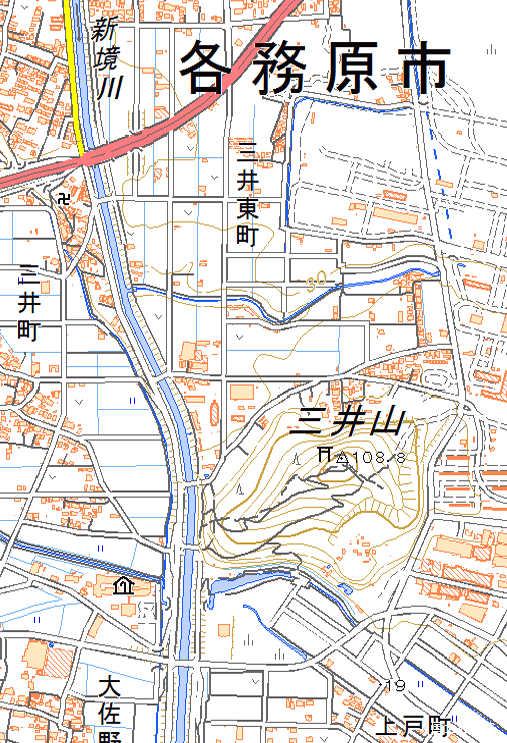 　　　　　　　　　　　　　　　　　　　　　　　　　　　　　　　　　　　　　　　　　　　飛行場国道２１号線　　　　　　　　　　　　　　　　　　　　　　コンビニ　　　　　　　　集合場所　10：00